70. Mokinio veiklos lapasŠviesos atspindžio ypatumaiTyrimo tikslas _________________________________________________________________________________________________________________________________________________________________________________________________________________________________Hipotezė____________________________________________________________________________________________________________________________________________________________________________________________________________________________________________________________________________________________________________Tyrimo priemonės _________________________________________________________________________________________________________________________________________________________________________________________________________________________________Veiklos eiga Ant kartono lapo pritvirtinkite baltą A4 formato lapą.Prie degtuko dėžutės modulinu pritvirtinkite veidrodį ir pastatykite ant balto popieriaus lapo, pritvirtinto prie kartono.Pieštuku pažymėkite veidrodžio vietą (1 pav.).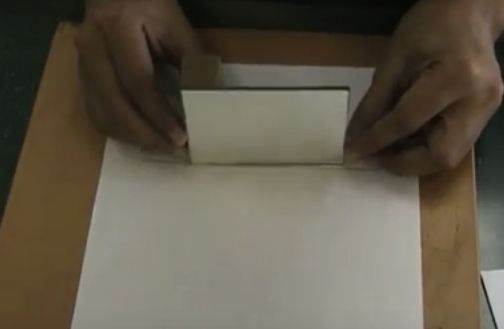 1 pav. Veidrodžio padėtisLazerio spindulį nukreipkite statmenai į veidrodžio paviršių ir pieštuku pažymėkite spindulio kritimo kelią. Nuimkite veidrodį ir pieštuku nubrėžkite nuo veidrodžio atsispindėjusį spindulį. Išmatuokite jo ilgį.Nustatykite matlankio mažiausią padalą ir absoliučiąją paklaidą:________________            ___________________Mažiausia padala                    Absoliučioji paklaidaDuomenis užrašykite į 1 lentelę. Popieriaus lape matlankiu nuo statmens pažymėkite 30 0 kampą ir nubrėžkite spindulio kritimo kelią (2 pav.).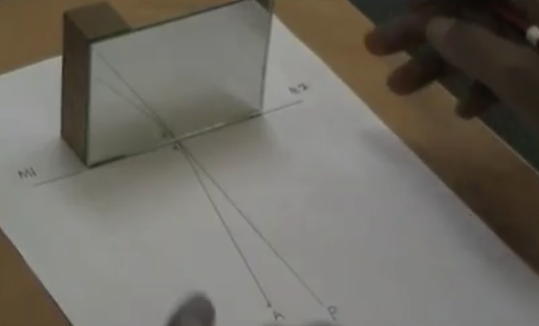 2 pav. Statmens ir spindulio kelio brėžimasVeidrodį pastatykite į pažymėtą vietą ir lazerio spindulį nukreipkite pažymėtu 30 ° kampu spindulio keliu.Pieštuku popieriaus lape nubrėžkite atspindėjusį lazerio spindulį (3 pav.).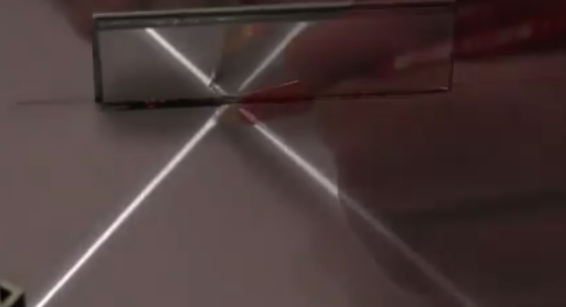 3 pav. Lazerio spindulio keliasIšjunkite lazerį, nuimkite veidrodį ir sujunkite linijas, vaizduojančias spindulio sklidimo kelią. Pažymėkite, kuria kryptimi sklido lazerio spindulys.Ant popieriaus lapo pažymėkite spindulio kritimo kampą ir atspindžio kampą.Išmatuokite spindulio kritimo kampą, atspindžio kampą ir duomenis surašykite į lentelę.Popieriaus lape matlankiu nuo statmens pažymėkite 45 0 kampą ir nubrėžkite spindulio kritimo kelią. Tyrimą atlikite kartodami 4.9, 4.10, 4.11, 4.13 punktuose nurodytus veiksmus..Popieriaus lape matlankiu nuo statmens pažymėkite 60 0 kampą ir nubrėžkite spindulio kritimo kelią. Tyrimą atlikite kartodami 4.9, 4.10, 4.11, 4.13 punktuose nurodytus veiksmus.Popieriaus lape matlankiu nuo statmens pažymėkite 700 kampą ir nubrėžkite spindulio kritimo kelią. Tyrimą atlikite kartodami 4.9, 4.10, 4.11, 4.13 punktuose nurodytus veiksmus.Pakeiskite lazerio spindulio sklidimo kryptį pasirinktu kampu – atsispindėjusio spindulio kryptimi. Aprašykite matomą rezultatą.Lentelė. Atspindžio kampų dydžiaiTyrimo rezultatų analizė Nurodykite, kaip pasikeitė šviesos atspindžio kampas, kritimo kampą padidinus 15 0?_________________________________________________________________________________________________________________________________________________________________________________________________________________________________Kiek kartų skiriasi spindulio kritimo kampas lyginant su atspindžio kampu?____________________________________________________________________________________________________________________________________________________________________________________________________________________________________________________________________________________________________________Išvada____________________________________________________________________________________________________________________________________________________________________________________________________________________________________________________________________________________________________________Įsivertinimas___________________________________________________________________________Spindulio kritimo kampasSpindulio atspindžio kampas0 030 045 060 075 0